НАРУЧИЛАЦКЛИНИЧКИ  ЦЕНТАР ВОЈВОДИНЕул. Хајдук Вељкова бр. 1, Нови Сад(www.kcv.rs)ОБАВЕШТЕЊЕ О ЗАКЉУЧЕНОМ ОКВИРНОМ СПОРАЗУМУ ЈАВНЕ НАБАВКЕ БРОЈ 25-19-ОС, партија 7Врста наручиоца: ЗДРАВСТВОВрста предмета: Опис предмета набавке, назив и ознака из општег речника набавке: Систем за стабилизацију повреда грудно-слабинског дела кичменог стуба33183100 – ортопедски имплантантиУговорена вредност: без ПДВ-а  2.876.770,00 динара, односно  3.164.447,00 динара са ПДВ-омКритеријум за доделу оквирног споразума: Економски најповољнија понуда. Број примљених понуда: 2Понуђена цена: Највиша:  2.876.770,00  динараНајнижа:  2.495.000,00 динараПонуђена цена код прихваљивих понуда:Највиша:   2.876.770,00 динара Најнижа:   2.876.770,00 динараДатум доношења одлуке о додели оквирног споразума: 14.03.2019.Датум закључења оквирног споразума:02.04.2019.Основни подаци о добављачу:„Makler“ д.о.о. ул. Београдска бр. 39/7, БеоградПериод важења оквирног споразума: Овај оквирни споразум се закључује на одређено време, на период од годину дана, а ступа на снагу даном потписивања.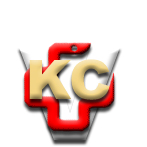 КЛИНИЧКИ ЦЕНТАР ВОЈВОДИНЕАутономна покрајина Војводина, Република СрбијаХајдук Вељкова 1, 21000 Нови Сад,т: +381 21/484 3 484, e-адреса: uprava@kcv.rswww.kcv.rs